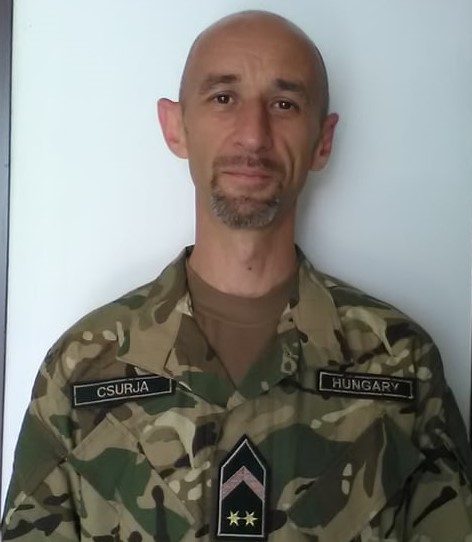 Csurja Gábor
Cím: Budapest, X. Hungária krt. 9-11., A épület 8. emelet 807.
Email: csurja.gabor@uni-nke.hu
Telefon: +36 1 432 9000 / 29356
Születési hely, idő: Balassagyarmat, 1978. 06. 12.MUNKAHELYEK ÉS BEOSZTÁSOKMUNKAHELYEK ÉS BEOSZTÁSOK2007–20182004–20072000–20041997–2000MH 25. Klapka György Lövészdandár, 1. Lövészzászlóalj, törzs, híradó és informatikai részleg, beosztott zászlósMH 25. Klapka György Könnyű Lövészdandár, 1. Könnyű Lövészzászlóalj, törzstámogató század, híradó szakasz, rejtjelző állomás parancsnokMH 5. Kiskun EHC század, híradó szakasz, szakasztiszthelyettesMH 5. Kiskun EHC ezred, híradó század, rádióállomás parancsnokTANULMÁNYOKTANULMÁNYOK1996–19971992–1996MH Híradásipari Honvéd Szakközépiskola, Tiszthelyettesképző IskolaMH Híradásipari Honvéd SzakközépiskolaTUDOMÁNYOS FOKOZATTUDOMÁNYOS FOKOZAT-EGYÉB SZAKMAI (KITÜNTETÉSEK, DÍJAK, TUDOMÁNYOS) TEVÉKENYSÉGEGYÉB SZAKMAI (KITÜNTETÉSEK, DÍJAK, TUDOMÁNYOS) TEVÉKENYSÉG-IDEGENNYELV-ISMERETIDEGENNYELV-ISMERETAngolSTANAG 1.1.1.1.AngolKözép „A”